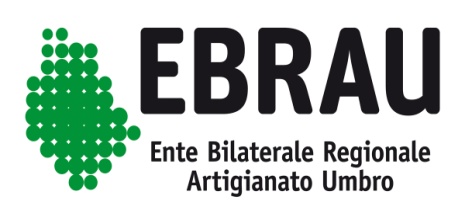 Spett. le E.B.R.A.U.Via Settevalli 131/F06129 -  PerugiaCONTRIBUTO PER ASSUNZIONI A TEMPO INDERMINATODati anagrafici del richiedenteIl/La sottoscritto/a…………………………………………………………………………………………………………………………………………Nato/a  a ……………………………………. Prov. ………………………. il ……………………….....................................................Codice Fiscale ………………………………………………………………………in qualità di legale rappresentante della ditta……………………..………………………………………………………………………………………………………………C.Fiscale ……………………………………………………………………………………P.IVA………………………………..…………… Matricola Inps…………………..…………………………………………………Sita in …………………………………………… Prov. ………………………….. CAP …………… via …………………..……………………….Tel……………………… Fax …………………………. PEC o e-mail  ………………………………………………………………………………..esercente l’attività di …………………………………………………………………………………………………………………………………..CCNL applicato ………………………………………………………………………..con n. …….…..dipendenti alla data odierna Codice IBAN impresa …………………………………………………………………………………………………………………………CHIEDEil contributo di € …….… per l’assunzione a tempo pieno del sig…….a tempo parziale del sig……..Alla presente si allega la seguente documentazione:copia  di un documento di identità del legale rappresentantecopia UniLavInformativa privacy debitamente compilata e sottoscritta……………. , lì ………………….									………………………………             (firma)N.B. per ottenere l’erogazione del contributo è necessario inviare la busta paga che comprova il raggiungimento dei 120 gg di costanza del rapporto di lavoro